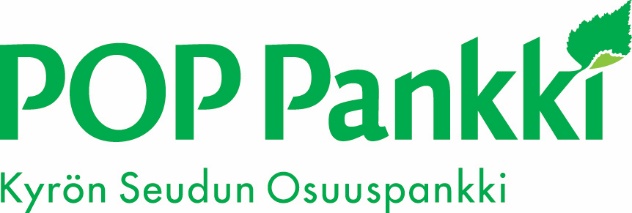 Tuhatta euroa 01-12/2020 01-12/2019Muutos-% *) 01-12/2018Muutos-% **)Korkokate1 3921 3235,21 2704,2Nettopalkkiotuotot559592-5,651814,2Arvopaperikaupan ja valuuttatoiminnan nettotuotot33381-91,2-55…Käypään arvoon käyvän arvon rahaston kirjattavien rahoitusvarojen nettotuotot-1159…21-54,1Muut tuotot2472269,212483,0Tuotot yhteensä2 1162 531-16,41 87734,8Henkilöstökulut-627-640-2,1-52122,9Muut hallintokulut-775-7237,1-6973,7Muut kulut-332-28217,7-2656,3Kulut yhteensä-1 733-1 6455,4-1 48310,9Kulu-tuotto -suhde81,9064,9979,01Odotettavissa olevat luottotappiot jaksotettuun hankintamenoon kirjatuista rahoitusvaroista43-173…406…Muiden rahoitusvarojen odotettavissa olevat luottotappiot sekä arvonalentumiset-214…36-89,2Liikevoitto405717-43,5836-14,2Tilikauden voitto492575-14,4644-10,8*) Muutos 2020-2019**) Muutos 2019-2018